3 декабря в России отмечается памятная дата – День Неизвестного Солдата – в память о российских и советских воинах, погибших в боевых действиях на территории страны или за её пределами. В этот день учащиеся 6 и 8 классов вступили в ряды молодежного военно-патриотического движения "Юнармия". Поздравляем ребят и надеемся, что они будут нести достойно звание юнармейца!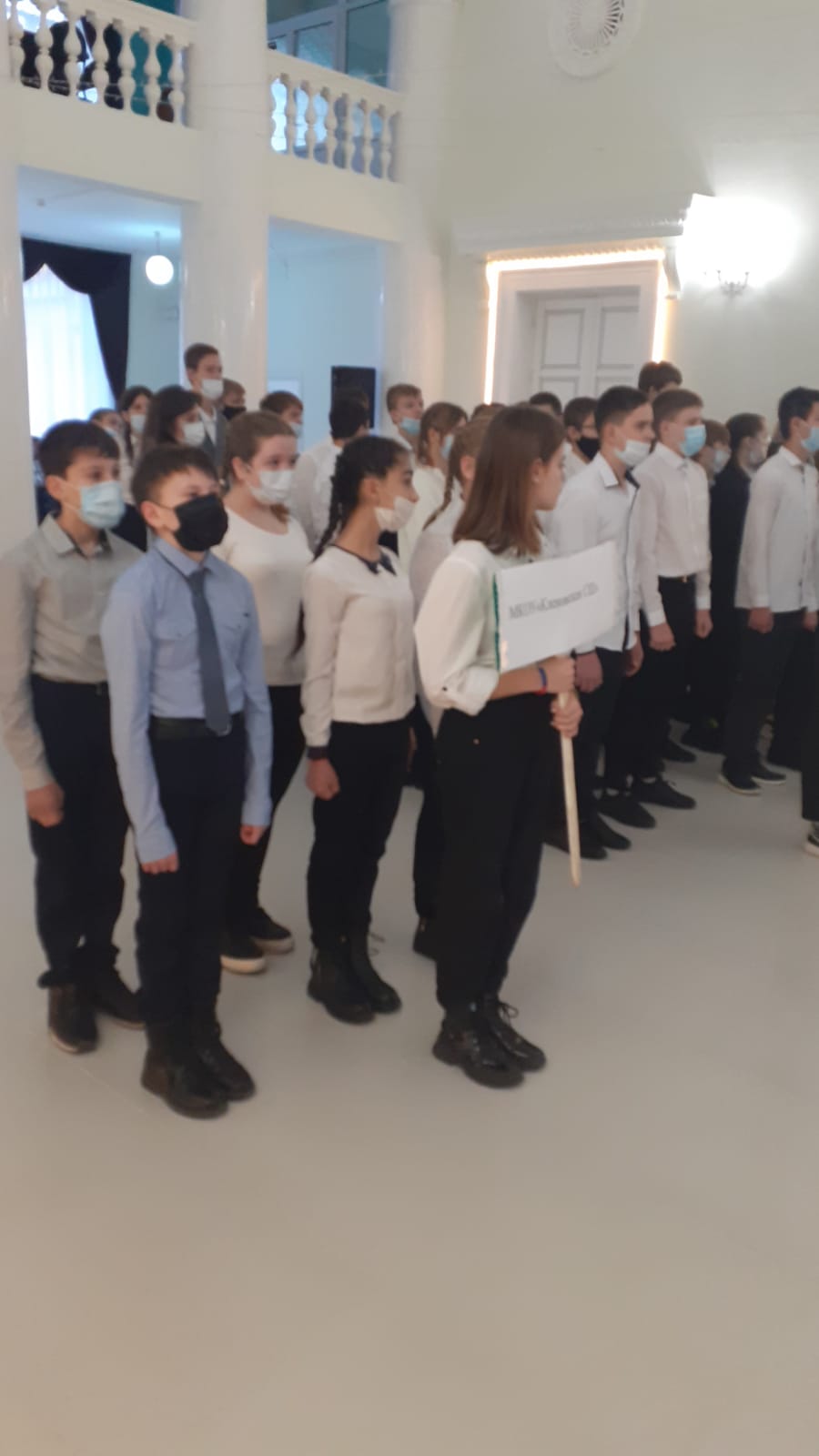 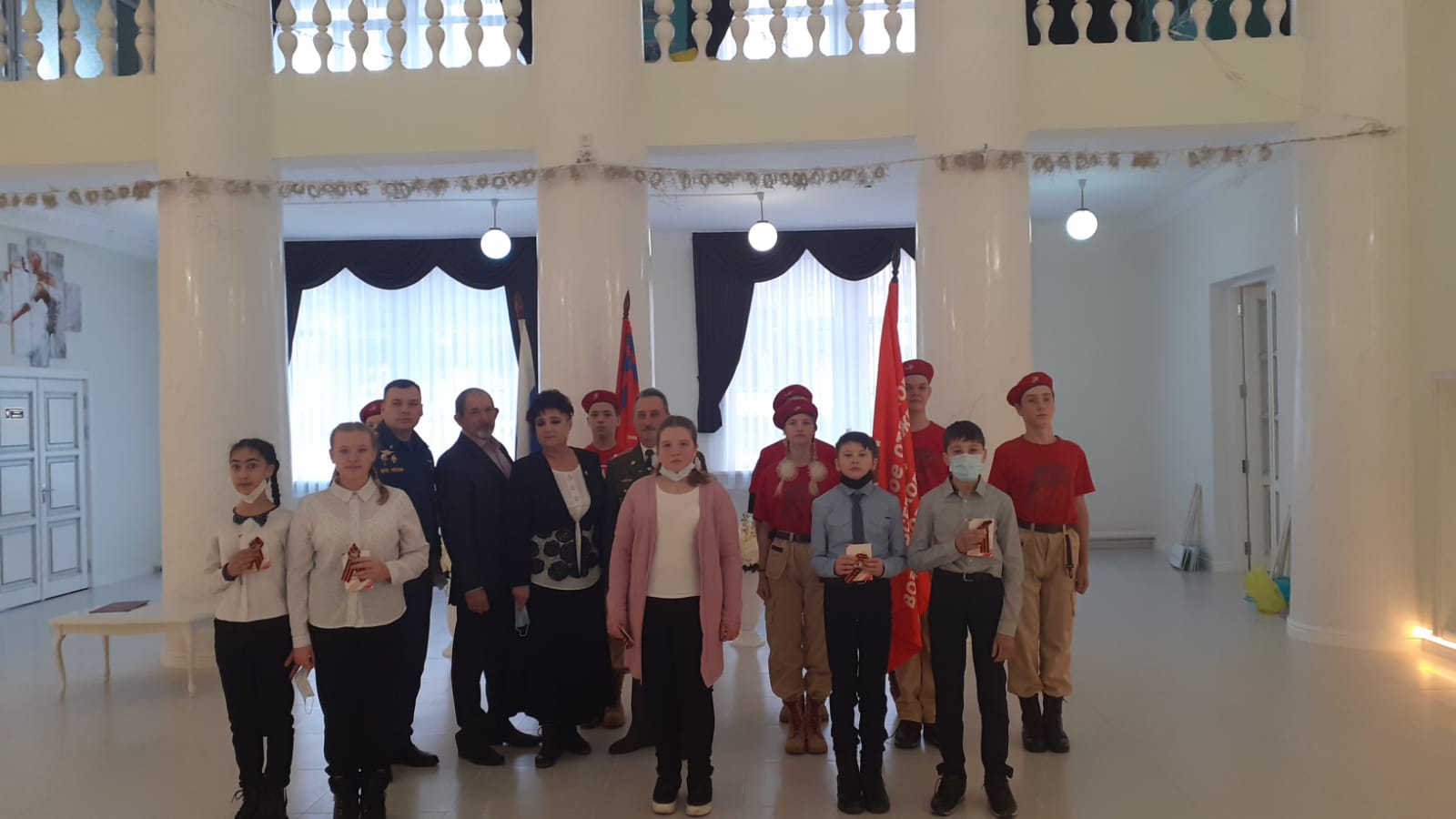 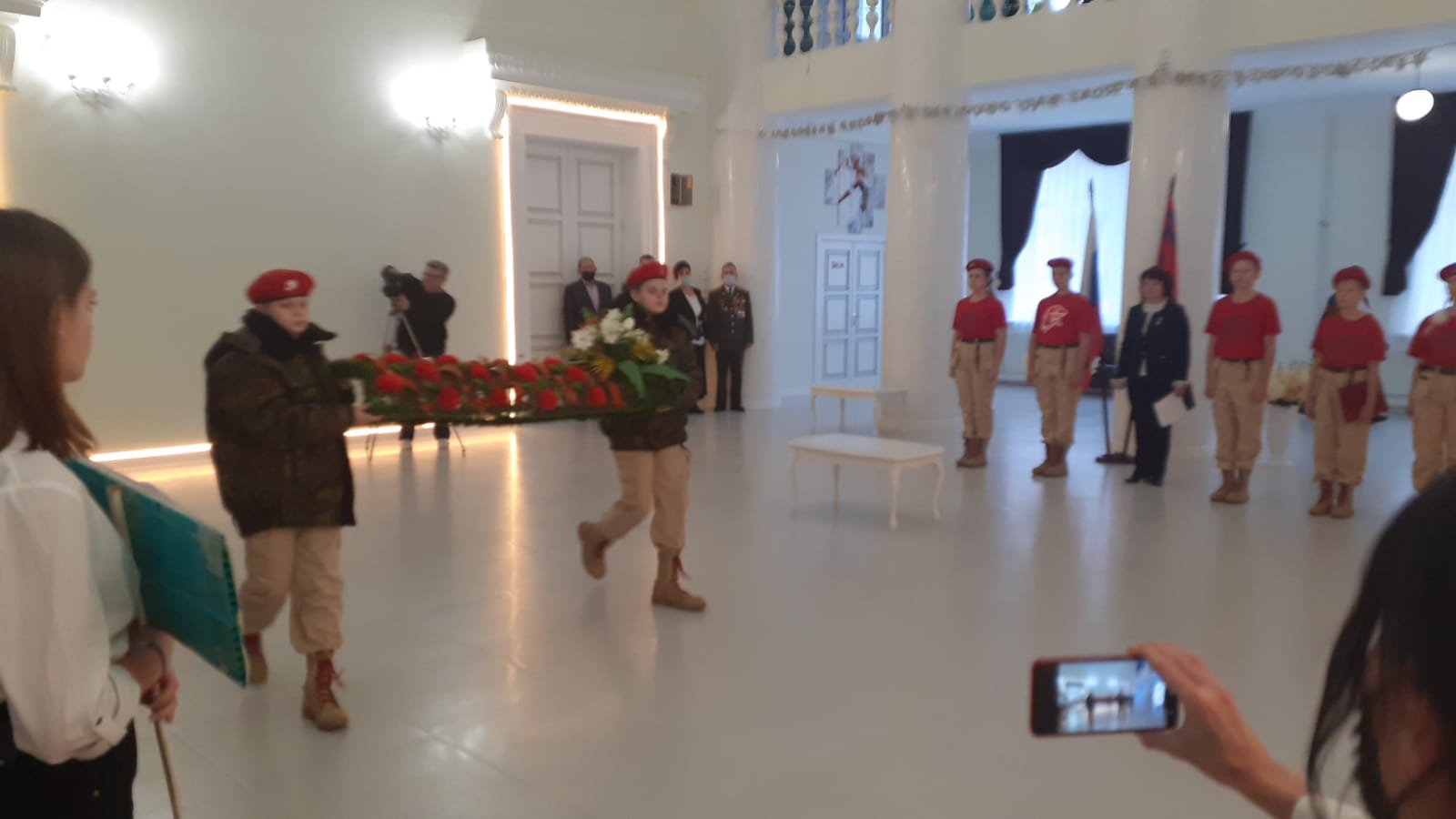 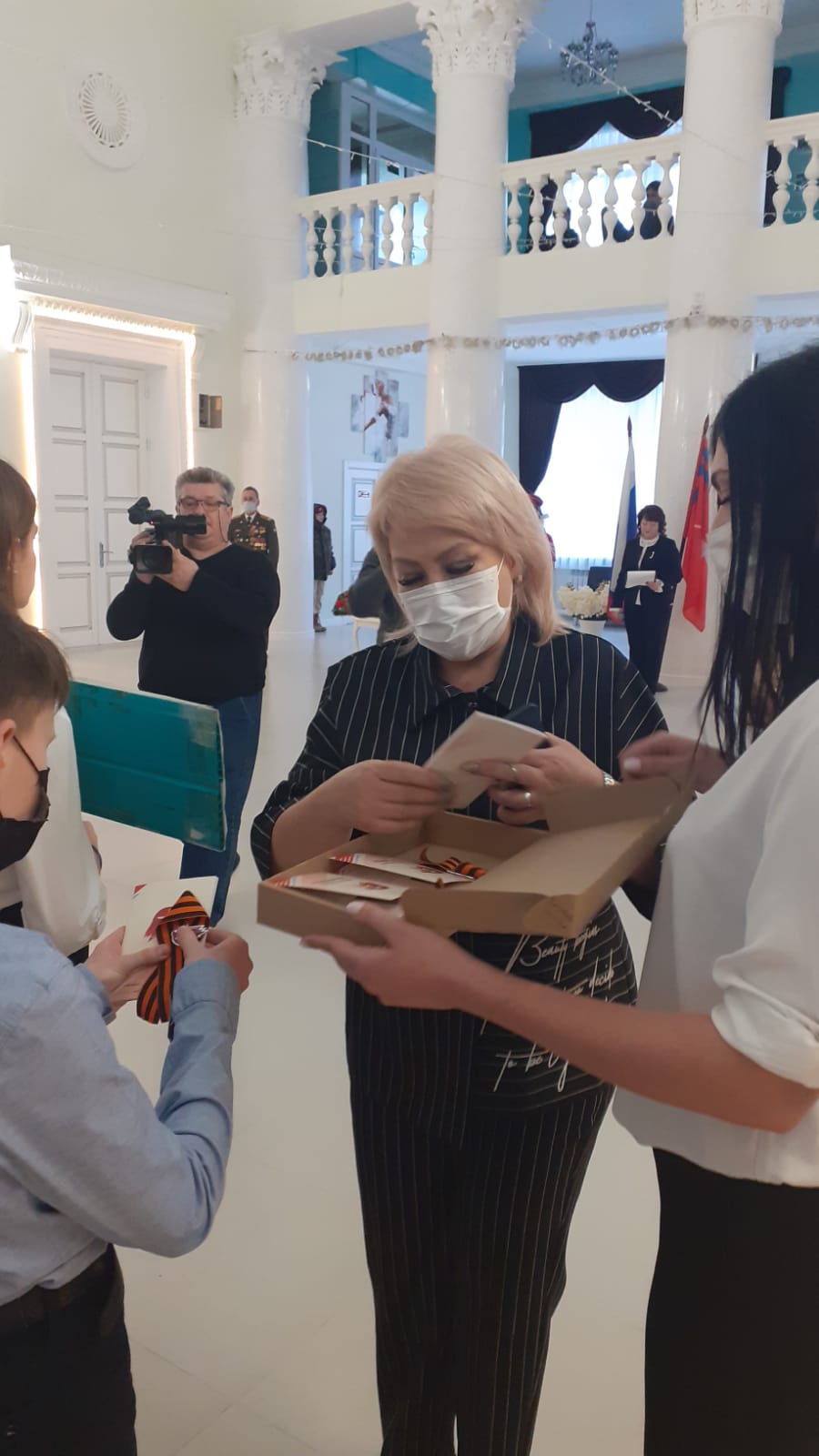 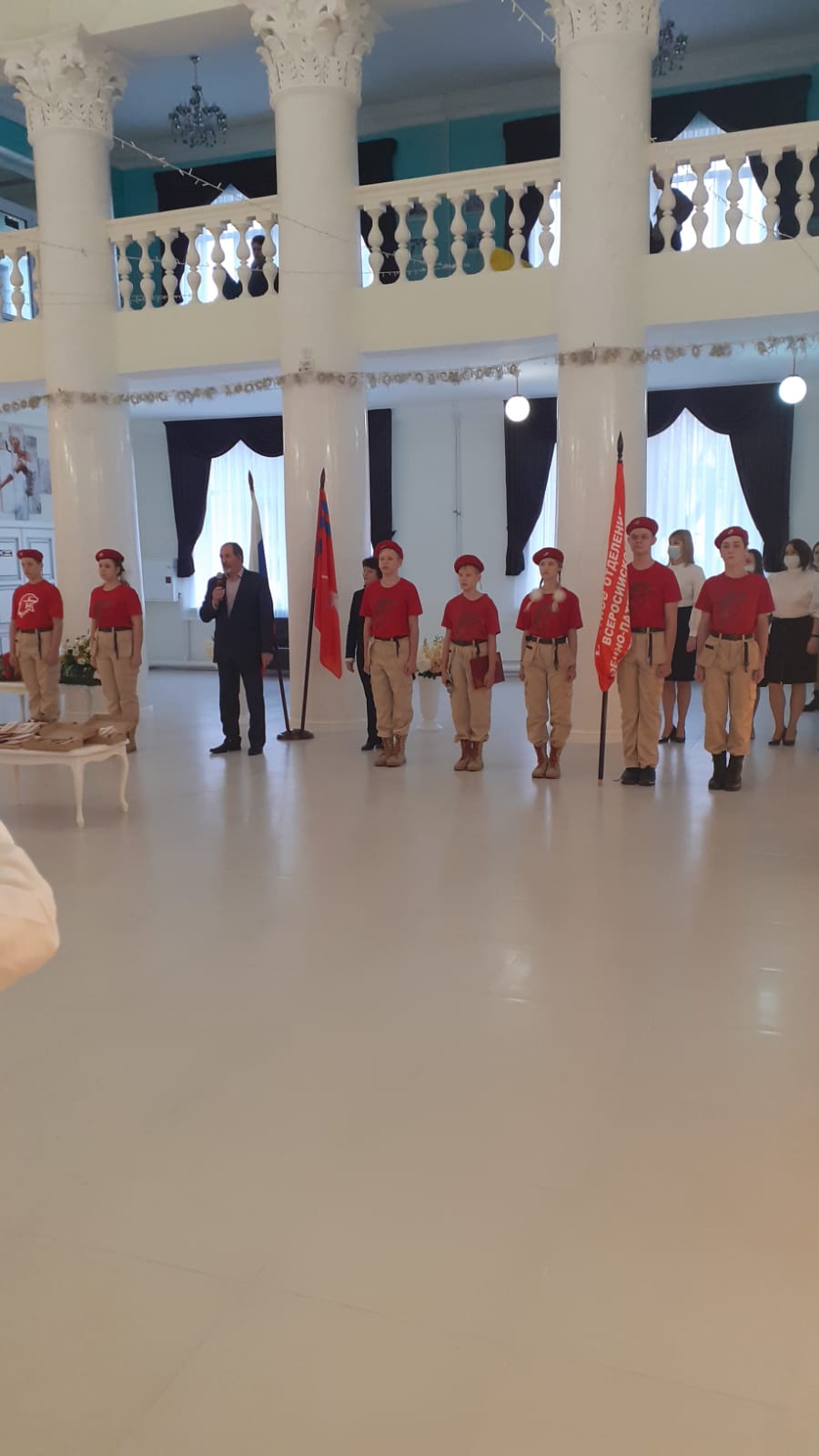 